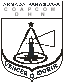 Boletín de Observaciones HidrométricasNivel de los Ríos y Lagos segúnEscalas Hidrométricas	Mariano Roque Alonso, 14 de Octubre de 2017.-S/D: Sin Datos    S/E: Sin Escala    E: Estacionado    N: Nivel. Puerto que ha quedado sin escala o sin personal capacitado para la lectura. OBSERVACIÓN: El lago Ypacarai se encuentra actualmente S/D. . . . . . . . . . . . . . . . . . . . . . . . . . . . . . . . . .  ALEJANDRA PATRICIA WREDE ZARZATte C Maq- Jefe Div. Técnica de la DHNCOMANDO DE LA ARMADACOMANDO DE APOYO DE COMBATEDIRECCIÓN DE HIDROGRAFÍA Y NAVEGACIÓNPUERTOSNivel delRio en mts.CRECIÓen cm.BAJÓen cm.EOBSERVACIÓNFECHAALTURAS MIN.REGISTRADASRIO PARAGUAYRIO PARAGUAYRIO PARAGUAYRIO PARAGUAYRIO PARAGUAYRIO PARAGUAYRIO PARAGUAYRIO PARAGUAYCÁCERES (Brasil)1.0680,67m/09-13CUIABA (Brasil)0.302-0,74m/12-99LADARIO(Brasil)2.4820,73m/11-12COIMBRA(Brasil)1.63120,49m/01-12ZONA NORTEZONA NORTEZONA NORTEZONA NORTEZONA NORTEZONA NORTEZONA NORTEZONA NORTEBAHÍA NEGRA2.5950,41m/11-07FUERTE OLIMPO4.5341,24m/11-99PUERTO MURTINHO (Br)3.8861,89m/11-07ISLA MARGARITA4.94E3,10m/12-16VALLEMI3.1311,26m/11-07CONCEPCIÓN3.0051,20m/11-07ANTEQUERA2.6320,28m/01-03ROSARIO2.990,88m/01-03REMANSO CASTILLO2.5720,37m/01-13ZONA SURZONA SURZONA SURZONA SURZONA SURZONA SURZONA SURZONA SURASUNCIÓN2.5710,38m/01-12ITA ENRAMADA2.9620,77m/01-12SAN ANTONIO2.56E0,40m/12-08VILLETA2.73E0,34m/01-12ALBERDI3.5670,37m/11-01HUMAITÁ3.1262,50m/02-17PILAR3.3340,60m/12-99RIO TEBICUARYRIO TEBICUARYRIO TEBICUARYRIO TEBICUARYRIO TEBICUARYRIO TEBICUARYRIO TEBICUARYRIO TEBICUARYVILLA FLORIDA2.58160,57m/07-16RIO PARANÁRIO PARANÁRIO PARANÁRIO PARANÁRIO PARANÁRIO PARANÁRIO PARANÁRIO PARANÁÁREA NAVAL DEL ESTE15.10546,90m/09-06CIUDAD DEL ESTE14.797110,30m/05-17PRESIDENTE FRANCO16.11706,70m/05-84RIO YGUAZU (3Front.)12.84534,75m/09-06CAPANEMA (R.Yguazú-Br)3.04201,04m/08-06ENCARNACIÓN10.1570,10m/10-82AYOLAS3.1240,10m/10-88CORATEI3.02121,40m/04-17PANCHITO LÓPEZ3.45152,69m/01-17ITA CORA4.02421,02m/10-02PASO DE PATRIA3.72311,00m/07-03CERRITO2.2072,00m/11-16RIO PILCOMAYORIO PILCOMAYORIO PILCOMAYORIO PILCOMAYORIO PILCOMAYORIO PILCOMAYORIO PILCOMAYORIO PILCOMAYOPOZO HONDOS/E1,81m/02-17LAGO ITAIPULAGO ITAIPULAGO ITAIPULAGO ITAIPULAGO ITAIPULAGO ITAIPULAGO ITAIPULAGO ITAIPUSALTO DEL GUAIRA5.6662,43m/02-14Dest. Naval SO1ª J Carrera5.6155,00m/10-16